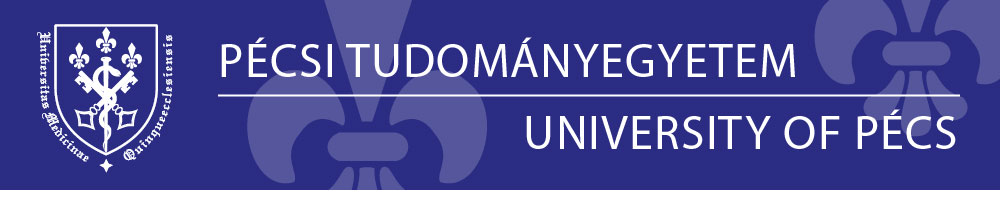 JELENTKEZÉSI LAP KIÁLLÍTÓKNAKCÉG ADATOKCÉGNÉV:__________________________________________________________________CÍM:______________________________________________________________________ADÓSZÁM: ________________________________________________________________KAPCSOLATTARTÓ NEVE:___________________________________________________TELEFONSZÁM:___________________________E-MAIL: __________________________SZÁMLÁZÁSI CÍM: __________________________________________________________KIÁLLÍTÁS, HIRDETÉSKIÁLLÍTÁSI TERÜLET IGÉNY:__________________m2 DÍJ:____________________Ft+ÁfaEGYÉB IGÉNY:________________________________________________________________________________________________________________________________A részletek egyeztetésével kapcsolatban (kiállítói terület nagysága, speciális kiállítói igények, stb.) kérjük, vegye fel velünk a kapcsolatot.DÁTUM:_____________________________ ALÁÍRÁS, BÉLYEGZŐ:_____________________________Az aláírt, kitöltött jelentkezési lapot kérjük visszaküldeni az alábbi faxszámra vagy e-mail címre.PARTNERS KONGRESSZUSI IRODA  7624, Pécs Budai Nagy Antal u. 1  Tel/Fax.: +36 72 327 572 e-mail: reuma@pcongress.hu Részletes információ, online regisztráció: www.pcongress.hu